Nova Zelândia & AustráliaAuckland - Taupo - Hawke’s Bay - Queenstown - Hayman Island -Sydney17 dias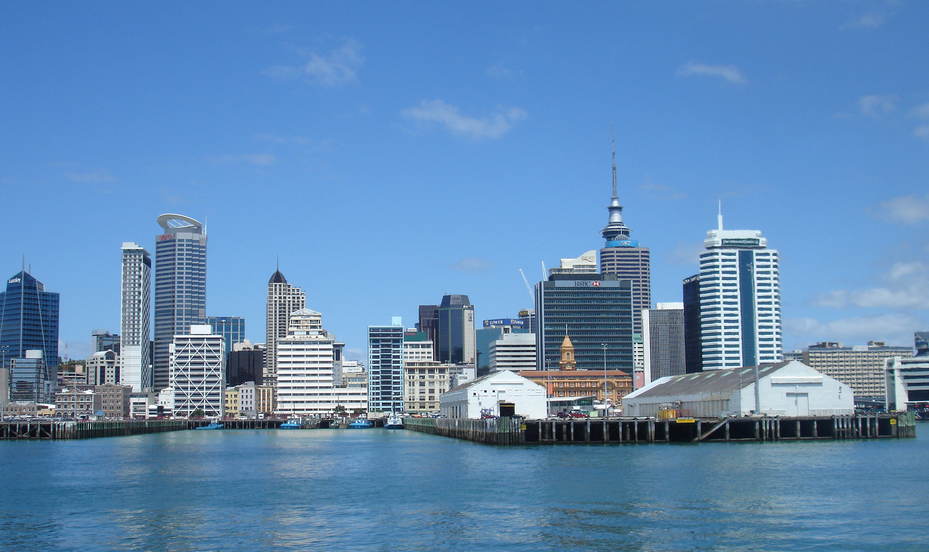 1º dia - Auckland (Nova Zelândia)Chegada a Auckland. Colorida e vibrante metrópole, é conhecida por “cidade das velas”, devido a sua grande quantidade de barcos. Recepção e traslado privativo ao hotel. Hospedagem por 2 noites, com café da manhã.2º dia - AucklandDia inteiramente livre para atividades independentes. Sugerimos passeio pela cidade para conhecer o Mount Eden, Waterfront e Sky Tower com 360 ° de vista panorâmica da cidade, complexo de lojas, restaurantes e cassino.3º dia - Auckland - TaupoEm horário a ser determinado, traslado ao aeroporto para embarque com destino a Taupo, que tem como principal atração o Lago Taupo, o maior da Nova Zelândia, conhecido pelas águas tranquilas e perfeitas para todos os tipos de esportes aquáticos. Chegada, recepção e traslado de aproximadamente 4hs ao luxuoso Huka Lodge. Com um cenário magnífico, o acolhedor e elegante refúgio, proporciona aos hóspedes o mais alto padrão de conforto e hospitalidade. Durante a viagem, almoço em típica fazenda da região de Matamata. Hospedagem por 2 noites, com café da manhã e jantar. 4º dia - TaupoDia livre para desfrutar das atividades que o resort oferece.5º dia - Taupo - Hawke’s BayCafé da manhã no hotel e viagem de aproximadamente 2hs com destino a Hawke’s Bay, cidade conhecida por seus maravilhosos vinhedos, passando através de exuberante floresta. Chegada, recepção e traslado ao hotel. Hospedagem por 2 noites, com café da manhã e jantar.6º dia - Hawke’s BayApós café da manhã, visita aos principais vinhedos e premiadas adegas da região.7º dia - Hawke’s Bay - QueenstownCafé da manhã no hotel e traslado ao aeroporto Napier/Hastings para embarque com destino a Queenstown (via Christchurch). Situada no extremo sul, às margens do Lago Wakatipu, esta belíssima cidade é rodeada por fazendas e verdejantes montanhas. Chegada, recepção e traslado ao hotel. Hospedagem por 3 noites, com café da manhã.8º dia - QueenstownDia inteiramente livre para conhecer a cidade e seus principais atrativos.9º dia - QueenstownApós café da manhã, passeio para conhecer a cidade e seus principais atrativos, incluindo o antigo assentamento de mineração de Arrowtow, que até hoje conserva suas características originais. No regresso ao hotel, parada na Ponte Kawarau mundialmente famosa pela prática local de bungee jump.10º dia - Queenstown - Sydney (Austália)Café da manhã no hotel e traslado privativo ao aeroporto para embarque com destino a Sydney (via Auckland). Chegada, recepção e traslado privativo ao hotel. Hospedagem por 1 noite, com café da manhã.11º dia - Sydney - Hamilton Island - Hayman IslandApós café da manhã, traslado privativo ao aeroporto para embarque com destino a Hamilton Island. Chegada, recepção e traslado em lancha ao exclusivo e luxuoso Hayman Island Resort, localizado perto do Great Barrier Reef - famoso pela beleza natural e águas cristalinas. O resort possui 6 restaurantes e atividades opcionais como viagens de seaplane, mergulho ou pesca nos recifes. Hospedagem por 3 noites, com café da manhã.12º ao 13º dia - Hayman IslandDias livres para desfrutar das atividades que o resort oferece.14º dia - Hayman Island - Hamilton Island - SydneyEm horário a ser determinado, traslado em lancha com destino ao aeroporto de Hamilton Island, para embarque com destino a Sydney. Com extraordinários ícones naturais e artificiais é também uma cidade dinâmica, cosmopolita e elegante, tendo como os dois maiores cartões-postais a Harbour Bridge e a Opera House. Hospedagem por 3 noites, com café da manhã.15º ao 16º dia - SydneyDias inteiramente livres para conhecer a cidade e seus principais atrativos.17º dia - SydneyEm horário a ser determinado, traslado privativo ao aeroporto.Documentação necessária para portadores de passaporte brasileiro:Passaporte: com validade mínima de 6 meses da data de embarque e com mais duas folhas em branco Visto: é necessário visto somente para a AustráliaVacina: é necessário Certificado Internacional de Vacina contra febre amarela (11 dias antes do embarque) para a Austrália.Valores em dólares americanos por pessoa, sujeitos a disponibilidade e alteração sem aviso prévio.